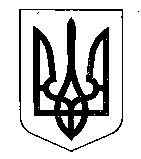 МІНІСТЕРСТВО ФІНАНСІВ УКРАЇНИНАКАЗвід                                                            Київ                                             № Про особливості складання звітів про виконання паспортів бюджетних програм на 2022 рік та здійснення оцінки ефективності бюджетних програм за 2022 рікВідповідно до статті 20 Бюджетного кодексу України, підпункту 5 
пункту 4 Положення про Міністерство фінансів України, затвердженого постановою Кабінету Міністрів України від 20 серпня 2014 року № 375, враховуючи умови воєнного стану, введеного Указом Президента України від 24 лютого 2022 року № 64 «Про введення воєнного стану в Україні»,НАКАЗУЮ:Установити, що у 2023 році як виняток із Правил складання паспортів бюджетних програм та звітів про їх виконання, затверджених наказом Мінфіну від 29 грудня 2002 року № 1098 «Про паспорти бюджетних програм» (у редакції наказу Міністерства фінансів України від 14 січня 2008 року № 19), зареєстрованим в Міністерстві юстиції України 21 січня 2003 року за № 47/7368, головні розпорядники коштів державного бюджету (далі – головні розпорядники) складають звіти про виконання паспортів бюджетних програм на 2022 рік (далі – Звіт) з урахуванням такого:у пункті 6 Звіту:включаються усі завдання, які виконувалися в рамках бюджетної програми у звітному періоді, в тому числі ті, які не були визначені затвердженим паспортом бюджетної програми; для кожного включеного до Звіту завдання, яке не було визначено затвердженим паспортом бюджетної програми, робиться позначка «(додано)»;2) у пункті 7 Звіту:включаються усі напрями використання бюджетних коштів, визначені затвердженим паспортом бюджетної програми, а також напрями, які не були передбачені затвердженим паспортом бюджетної програми та за яким були здійснені платежі відповідно до управлінських рішень, прийнятих в умовах воєнного стану;для кожного напряму використання бюджетних коштів, який не був визначений затвердженим паспортом бюджетної програми, робиться позначка «(додано)». За такими напрямами не заповнюються графи 3-5 цього пункту; рядок «Усього» за графами 6-8 «Касові видатки (надані кредити з бюджету)» має відповідати даним річної бюджетної звітності за 2022 рік, поданої головним розпорядником Державній казначейській службі України;у графі «Пояснення щодо причин відхилення обсягів касових видатків (наданих кредитів з бюджету) за напрямом використання бюджетних коштів від обсягів, затверджених у паспорті бюджетної програми» лаконічно зазначаються основні фактори, що спричинили таке відхилення або включення до Звіту напряму, який не був передбачений затвердженим паспортом, зокрема, наводяться номери та дати відповідних законодавчих, нормативно-правових актів або інших документів щодо управлінських рішень;у пункті 9 Звіту:якщо фактичні результати, досягнуті під час реалізації бюджетної програми, в рамках затверджених паспортом завдань / напрямів використання бюджетних коштів, характеризуються результативними показниками, які неможливо було передбачити на момент затвердження паспорта бюджетної програми, головний розпорядник додатково включає до Звіту такі результативні показники бюджетної програми;якщо до Звіту включені завдання та/або напрями використання бюджетних коштів відповідно до підпунктів 1, 2 пункту 1 цього наказу, головний розпорядник включає до Звіту відповідні їм результативні показники бюджетної програми; для кожного із результативних показників бюджетної програми, включеного до Звіту відповідно до абзаців два та три підпункту 3 пункту 1 цього наказу, робиться позначка «(додано)». За такими результативними показниками не заповнюються графи 5-7 та графа «Пояснення щодо причин розбіжностей між фактичними та затвердженими результативними показниками» пункту 9 Звіту;Оцінка ефективності бюджетних програм за 2022 рік здійснюється з урахуванням звітів про виконання паспортів бюджетних програм на 2022 рік, складених з урахуванням пункту 1 цього наказу.Під час складання Результатів оцінки ефективності бюджетних програм за 2022 рік (далі – Результати) у поясненнях щодо відхилень планових показників, визначених відповідно до закону про державний бюджет, та планових показників з урахуванням змін, внесених протягом звітного періоду, наводяться, зокрема, номери та дати відповідних законодавчих, нормативно-правових актів або інших документів щодо управлінських рішень.Головні розпорядники:забезпечують відповідність показників видатків та надання кредитів за 2022 рік, які включаються до Звітів та Результатів, даним річної бюджетної звітності за 2022 рік, поданої головним розпорядником Державній казначейській службі України;забезпечують відповідність та взаємоузгодженість показників у Звітах, Результатах та інформації, яка включається до річного звіту про виконання Державного бюджету України відповідно до пункту 15 частини 2 статті 61 Бюджетного кодексу України;не включають до Звітів та Результатів інформацію, розголошення якої під час дії воєнного стану несе загрозу національній безпеці.Департаменту державного бюджету в установленому порядку забезпечити: подання цього наказу на державну реєстрацію до Міністерства юстиції України;оприлюднення цього наказу. Цей наказ набирає чинності з дня його офіційного опублікування.Контроль за виконанням цього наказу залишаю за собою та покладаю на заступників Міністра відповідно до розподілу обов’язків. Міністр                                                                                      Сергій МАРЧЕНКО